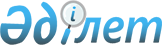 Об утверждении Правил о создании и распределении районного специального земельного фонда
					
			Утративший силу
			
			
		
					Постановление акимата Тайыншинского района Северо-Казахстанской области N 39 от 31 марта 2004 года. Зарегистрировано Департаментом юстиции Северо-Казахстанской области N 1233 от 05 мая 2004 года. Утратило силу постановлением от 21 мая 2007 года N 171

      Сноска. Утратило силу постановлением от 21.05.2007 года N 171

      В соответствии с Земельным кодексом Республики Казахстан от 20 июня 2003 года N 442 (Ведомости Парламента Республики Казахстан, 2003 год, N 13, статья 99), Постановлением Правительства Республики Казахстан "Об утверждении порядка создания и распределения специального земельного фонда" от 30 октября 1996 года N 1312 (Сборник актов Президента и Правительства Республики Казахстан, 1996 год, N 43, статья 412), акимат района ПОСТАНОВЛЯЕТ:



      1. Утвердить прилагаемые Правила о создании и распределении районного специального земельного фонда.



      2. Настоящее постановление акимата района вступает в силу с момента подписания.      Аким района

Утверждено

постановлением акимата района

"Об утверждении Правил о

создании и распределении

районного специального

земельного фонда"

от 31 марта 2004 года N 39

Правила

о создании и распределении районного специального

земельного фонда      Настоящие Правила разработаны в соответствии со статьей 100 Земельного кодекса Республики Казахстан от 20 июня 2003 года N 442-11 (далее - земельный кодекс) и Постановлением Правительства Республики Казахстан "Об утверждении порядка создания и распределения специального земельного фонда" от 30 октября 1996 года N 1312 и регламентируют порядок создания и распределения специального земельного фонда в Тайыншинском районе.

1. Общие положения      1. Специальный земельный фонд - резервные земли, образуемые за счет угодий сельскохозяйственного назначения, а также земельных участков, не используемых по назначению либо используемых с нарушением законодательства Республики Казахстан, и земель, от которых отказались обладатели условных земельных долей.

      2. В целях перераспределения земель между производителями сельскохозяйственной продукции формируется специальный земельный фонд за счет земель сельскохозяйственного назначения и земель запаса. В специальный земельный фонд не включаются участки земель, состояние которых не позволяет выращивать сельскохозяйственную продукцию, соответствующую санитарным нормам и требованиям.

2. Порядок формирования      3. Специальный земельный фонд формируется за счет земельных участков из земель сельскохозяйственного назначения, поступающих в этот фонд:

      1) при добровольном отказе от земельного участка;

      2) при принудительном изъятии земельного участка в соответствии со статьями 92, 93 и 95 земельного кодекса;

      Земельный участок может быть изъят в порядке, предусмотренном статьей 94 земельного кодекса, у собственника и землепользователя в случаях, когда участок, предназначенный для сельскохозяйственного производства либо жилищного и иного строительства, не используется в соответствующих целях в течение одного года, если более длительный срок не предусмотрен законодательством Республики Казахстан. В этот период не включается время необходимое для освоения участка, а также время, в течение которого участок не мог быть использован по назначению из-за стихийных бедствий или ввиду иных обстоятельств, исключающих такое использование.

      Земельный участок может быть изъят у собственника и землепользователя, если использование участка осуществляется с грубым нарушением правил рационального использования земли, установленных земельным кодексом или иным законодательством Республики Казахстан, в частности, если участок используется не в соответствии с целевым назначением или его использование приводит к существенному снижению плодородия сельскохозяйственных земель либо значительному ухудшению экологической обстановки, после применения мер взыскания, предусмотренных законодательством Республики Казахстан об административных правонарушениях.

      Кроме того, в случаях, предусмотренных законодательными актами Республики Казахстан, земельный участок может быть безвозмездно изъят у собственника или землепользователя в судебном порядке в виде санкции за совершение преступления или иного правонарушения.

      3) если нет наследников ни по закону, ни по завещанию либо ни один из наследников не принял наследство, либо все наследники лишены завещателем наследства, либо наследник отказался от наследства в пользу государства или отказался от наследства без указания, в пользу кого он отказывается от наследства.

      4. Включение земельных участков в состав специального земельного.фонда производится по решению районного акимата.

      5. Включение в состав специального земельного фонда земельных участков, не используемых по назначению или используемых с нарушением законодательства Республики Казахстан, от государственных землепользователей осуществляется на основании одностороннего решения районного акимата.

      Решение районного акимата может быть обжаловано в порядке, предусмотренном в статье 89 земельного кодекса.

3. Порядок распределения      6. Использование земель специального земельного фонда осуществляется в соответствии со статьей 97 земельного кодекса.

      Граждане, вышедшие из состава государственных сельскохозяйственных организаций, земли которых не подлежат разделу, ранее не наделенные правом на условную земельную долю, проживающие на данной территории, а также репатрианты (оралманы) имеют первоочередное право на получение земельного участка из земель специального земельного фонда для ведения крестьянского (фермерского) хозяйства или иной деятельности, связанной с сельскохозяйственным производством.

      7. Земли специального земельного фонда предоставляются на праве временного возмездного землепользования для ведения крестьянского (фермерского) хозяйства и товарного сельскохозяйственного производства гражданам и негосударственным юридическим лицам Республики Казахстан на срок до 49 лет, а иностранцам и гражданам без гражданства на срок до 10 лет.

      Предоставление земельных участков из специального земельного фонда производится в порядке землеустройства, как правило, единым массивом и с учетом создания удобств в использовании земель.

      8. Сведения о наличии земель в специальном земельном фонде являются общедоступными.

      Земли специального земельного фонда не предоставленные физическим или юридическим лицам учитываются в составе земель запаса.
					© 2012. РГП на ПХВ «Институт законодательства и правовой информации Республики Казахстан» Министерства юстиции Республики Казахстан
				